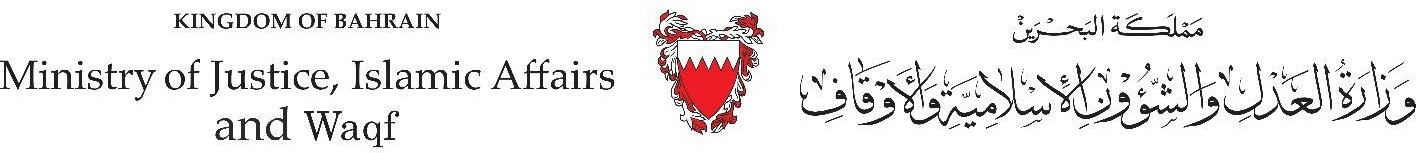 Transfer to bank account formDate	/	/Enter a new accountI hereby acknowledge the transfer of theEdit account dataamounts collected from theMinistry of Justice and Islamic Affairs and Wqaf in my name to my bank account without the Ministry having any responsibility for any errors in the form or attachments as per the following data:SignatureRequired attachments:Copy of ID card or CRCopy of account number and IBAN (Certified by the bank)Note:The application will not be accepted if the form is not completed or the required attachments are not provided.Send documents by e-mail to ACCOUNTS@MOJ.GOV.BHFor HR and FinanceDepartment use:NameID / CRnumberBank nameIBANCase numberPhone numberEntered byReviewed byApproved by